О публичных слушаниях по проекту решения «Об основных показателях социально-экономического развития сельского поселения Языковский сельсовет муниципального района  Благоварский район Республики Башкортостан за 2021 год  и о прогнозе социально-экономического развития  сельского поселения Языковский сельсовет с 2022 года и на период до 2024 года»        В соответствии с частью 3 статьи 28, частью 10 статьи 35  Федерального закона  от 06 октября 2003 года №131-ФЗ «Об общих принципах организации  местного самоуправления в Российской Федерации»  и статьи 11 п.2  Устава сельского поселения Языковский сельсовет муниципального района Благоварский район, Совет сельского поселения Языковский сельсовет муниципального района Благоварский район Республики Башкортостан решил:Одобрить проект решения  «Об основных показателях социально-экономического развития сельского поселения Языковский сельсовет муниципального района  Благоварский район Республики Башкортостан за 2021 год и о прогнозе социально-экономического развития  сельского поселения Языковский сельсовет с 2022 года и на период до 2024 года»     (прилагается) и вынести  на публичные слушания.Назначить  публичные слушания по проекту решения «Об основных показателях социально-экономического развития сельского поселения Языковский сельсовет муниципального района  Благоварский район Республики Башкортостан за 2021 год и о прогнозе социально-экономического развития  сельского поселения Языковский сельсовет с 2022 года и на период до 2024 года» на  06 декабря  2021 года  в 15.30 часов по адресу: с. Языково, ул. Социалистическая, 1Для подготовки и проведения публичных слушаний по проекту решения   «Об основных показателях социально-экономического развития сельского поселения Языковский сельсовет муниципального района Благоварский район Республики Башкортостан за 2021 год и о прогнозе социально- экономического развития сельского поселения Языковский сельсовет с 2022 года и на период до 2024 года»   образовать комиссию в следующем составе:Председатель комиссии:Мозговой Николай Александрович  – депутат от избирательного округа № 1.Секретарь комиссии:Гиззатуллина Разиля Фаниловна– депутат от избирательного округа № 9.Члены комиссии:Хабибуллин Рим Раисович – депутат от избирательного округа №  10Обнародовать проект решения  «Об основных показателях социально-экономического развития сельского поселения Языковский сельсовет муниципального района  Благоварский район Республики Башкортостан за 2021 год и о прогнозе социально-экономического развития  сельского поселения Языковский сельсовет с 2022 года и на период до 2024 года»  путем размещения на информационном стенде в здании Администрации сельского поселения Языковский сельсовет  муниципального района Благоварский район  по адресу: РБ, Благоварский район, с. Языково, ул. Социалистическая, 1 и в сети Интернет на официальном сайте сельского поселения.Установить прием письменных предложений жителей сельского поселения Языковский сельсовет  по проекту решения «Об основных показателях социально-экономического развития сельского поселения Языковский сельсовет муниципального района  Благоварский район Республики Башкортостан за 2021 год и о прогнозе социально-экономического развития  сельского поселения Языковский сельсовет с 2022 года и на период до 2024 года»   в срок с 22 ноября 2021года по 06 декабря 2021 года по адресу: с. Языково, ул. Социалистическая, 1 каб.3.Обнародовать настоящее  решение на информационном стенде в здании   Администрации сельского поселения Языковский сельсовет  муниципального района Благоварский район Республики Башкортостан по адресу: с. Языково, ул. Социалистическая, 1.Глава сельского поселенияЯзыковский сельсовет                            			    Р.Р. Еникеев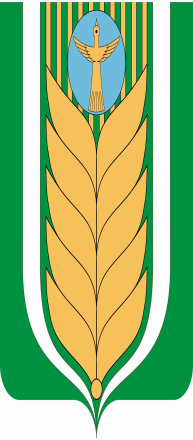 БАШҠОРТОСТАН РЕСПУБЛИКАhЫСОВЕТ  БЛАГОВАР  РАЙОНЫСЕЛЬСКОГО ПОСЕЛЕНИЯ МУНИЦИПАЛЬ РАЙОНЫНЫҢ ЯЗЫКОВСКИЙ СЕЛЬСОВЕТЯЗЫКОВ АУЫЛ СОВЕТЫ МУНИЦИПАЛЬНОГО РАЙОНААУЫЛ БИЛӘМӘhЕБЛАГОВАРСКИЙ РАЙОНСОВЕТЫбишенсе   сакырылышРЕСПУБЛИКА БАШКОРТОСТАНпятый созывҠарарРЕШЕНИЕ        22 ноябрь 2021 й.      № 11-11022 ноября 2021г.